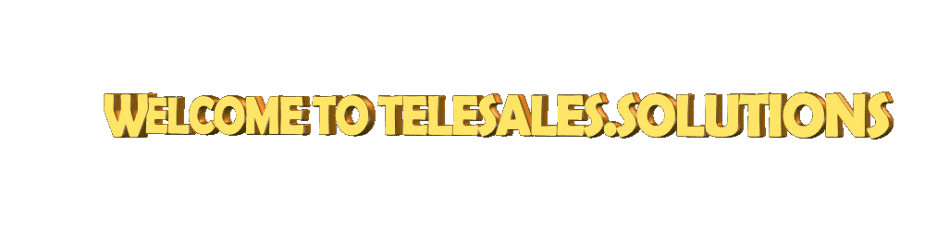 PRECONTRATO DE PUBLICIDADEn……. …..a los……………… días del mes de……… del año…… se encuentran presentes para celebrar  este contrato de publicidad:Por una parte [Nombre de la empresa] que en lo sucesivo se le reconocerá como “La empresa” y por otra parte [Nombre de la empresa publicista si aplica o del publicista particular] poseedor del número de identidad [Número de identidad] quien en lo sucesivo se le reconocerá como “El anunciante” quienes se comprometen a hacer valer las disposiciones mencionadas a continuación:DECLARACIONES:1.- Que “El anunciante” es dueño de RobotAgency.live del grupo SpaceArch.Solutions LLC que se encarga de publicar anuncios comerciales. Ubicada en 1900 N Bayshore Dr Suite 1A #136 -2533 Miami, Florida, 33132 United States2.- Que “El anunciante” ha designado como responsable de la publicidad a RobotAgency.Live3.- Que “El anunciante” se compromete con “La empresa” a prestarle los servicios de diseño y publicación de publicidad que se le han solicitado adaptado siempre al paquete y las consideraciones que estipule la otra parte.4.- Que las partes se reconocen y se comprometen a cumplir con sus respectivas labores y se ciñen a las cláusulas dispuestas a continuación:CLÁUSULAS:PRIMERA: Ambas partes concuerdan que el objetivo de este documento es la publicación de …………………. de publicidades en el sitio mencionado anteriormente.SEGUNDA: “La empresa” y “El anunciante” han convenido que la frecuencia con la que se realizarán las publicaciones será ……………………desde [Menciona el día, mes y año en el que se publicará la primera publicidad]TERCERA: Las partes concuerdan que las publicidades que serán realizadas en el sitio mencionado y con la periodicidad descrita en la cláusula SEGUNDA con [Menciona las características que tendrá la publicidad, puede ser tamaño, colores, estilo, información que incluye]CUARTA: “El anunciante” adquiere el compromiso de entregarle a “La empresa” un modelo de la publicidad que será incluida en el sitio antes de que se realice la primera publicación para corregir errores.QUINTA: “La empresa” puede entregar al anunciante el aviso de publicidad realizado por la misma.SEXTA: “El anunciante” está en la obligación de darle a la publicidad la mayor difusión que sea posible.SÉPTIMA: “La empresa” se compromete a pagar a “El anunciante” la suma de [Cantidad en números] [Cantidad en letras y moneda]. Por las labores prestadas. Esta cantidad será pagada a “El anunciante” un 50% cuando se haya mostrado y aprobado la publicidad y el restante 50% se pagará cuando la publicidad haya sido incluida en la revista.OCTAVA: La vigencia de este contrato finalizará cuando se realice la última publicidad el [Menciona día, mes y año de la última publicación]. Luego de esta fecha ninguna de las partes tendrá obligaciones con la otra.NOVENA: Cualquiera de las partes tendrá el derecho a rescindir de este contrato si es que una cumple algunas de las cláusulas.DÉCIMA: Bajo ningún concepto alguna de las partes tendrá el derecho a ceder o transferir a un tercero las obligaciones parciales o totales previstas en el contrato.UNDÉCIMA: En caso de que alguna de las partes incumpla con los acuerdos descritos anteriormente deberá pagar a la otra una indemnización por daños y perjuicios de U$S 1.000 que tendrá que ser pagada a la parte afectada en un plazo no mayor a [Menciona el número de días]. En caso de que el plazo no se cumpla el caso será procesado en fiscalía en Tribunales de Mar del Plata.DUODÉCIMA: “La empresa” podrá adherirse al Sponsors Program consistente en el pago de U$S 2.000 mensuales por dos años y recibir a cambio publicidad destacada en el sitio más el equivalente a U$S 4.000 en acciones del sistema.Una vez leído el presente contrato y las partes estén enteradas de sus obligaciones y derechos firman el documento en todas sus páginas y números de ejemplares.[Nombre y apellido del representante de la empresa][Nombre de la empresa][Firma][Nombre y apellido de la empresa de publicidad si aplica][Nombre y apellido del encargado o publicista][Firma]